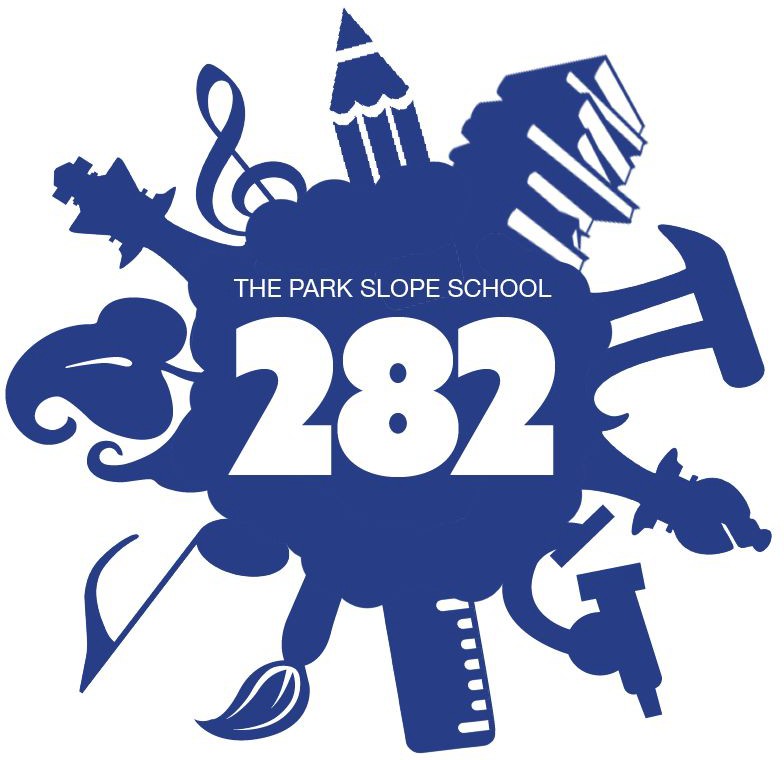 PTO General Meeting - 12/17/20198 Executive Board Members in Attendance: Presidents: Idesha and JennVPs of Fundraising: Christina and TraceyVP of Outreach: BriannaRecording Secretary: Chris Communications Secretary: KrystinaTreasurer: Angela6:10 P.M.: Call to order6:11: Minutes from November meeting approved6:12: Membership Committee Introduction by Idesha explaining this new PTO committeeRequest for candidates:Mike Newman on behalf of himself and Trish NewmanCandidate speechProposal: Mike and Trish Newman elected as Co-Committee Chairs.Decision: Approved without opposition!6:14: Announcements / Updates (Idesha)Piano School of NYC:This afterschool program was announced in October and filled up almost immediately.There are open seats in voice and violin only. They are considering expanding the program. Please email Erick at ErickEisermusic@gmail.com if you are interested.6:17: Finance Review (Angela)Recent sale in lobby raised almost $1,000.Revenues: Total year to date is approx. $103k, with $32k coming from grants.Expenses (paid YTD):Musical IQSporting club grants - $2k per – with two grants paid to date.Tiny Scientist - $28k paid thus far (approx. 50% of annual cost)We are currently projecting on target for revenue and expenses for the 2019-2020 year.6:24: Fundraising (Tracey & Christina)Fall Appeal is currently at approx. $13k with more donations being received. We placed second with the Orange Theory competition and were awarded $650.We are soliciting committee volunteers. Please contact us, let us know what you excel at and what your interests are. We will work together to find a suitable role if you have interest Picture Day:Proposed: Una’s husband Jeff to be the photographer. Jeff is great with kids, an excellent photographer, and his prices are reasonable.Decision: All in favor with no detractors.Save the Date:1/10 - Movie Night – Sherlock Gnomes  Coming soon: January:Happy hour at Dirty Precious Graphics Contest – posters are up at school, ends 1/31/2020Jan / Feb:Fundraiser with F45 gym on 4th Ave. February candy grams for Valentine’s Day (we need volunteers)3/16: Spring Auction Party6/6: Fair for the Arts (we need a co-chair and volunteers)Amazon purchases:Please use this link to make purchases, as the PTO gets a share of each purchase (link also available on each PTO email): https://www.amazon.com/?&tag=282org-20&camp=216797&creative=394601&linkCode=ur1&adid=0HSKVSBC0FHAZH24C6DP&&ref-refURL=http://rcm.amazon.com/e/cm%3Ft%3D282org-20%26o%3D1%26p%3D48%26l%3Dur1%26category%3Damazonhomepage%26f%3DifrYou can also use Smile Amazon Teacher wish listsIndividual lists for teachers are available on Smile Amazon. Link also available on the PTO website: https://www.282parkslope.org/282-pto-16:30: Outreach Updates (Brianna)School tours: The tours this year have continued to be great, with approx. 110 people attending the last tour.Thank you to all our fantastic volunteers!!Grant writing: We need help with grant writing. A committee was formed this year, and we need more participation. Please bring any grants you find to Brianna and Chris’ attention, or just use this link and enter the grants directly: https://docs.google.com/spreadsheets/d/1PRK9eBf_9SZe-VEKOnxHGD2O-ElCTWHRvlZeNibhnyk/edit?usp=sharingContact us about how you can get involved in this low risk / high reward proposition that directly benefits your child!6:40: Communications (Krystina)Please let us know if you are not receiving weekly PTO emails.Subscribe to social media. We post each week, so stay tuned!Please keep providing feedback on our new website.6:42: Green Zone (Tracey)Sunday 12/15 is a garden day where we will be building the new garden beds. Beds employ a system of wire mesh and rock to deter rodents from burrowing.Thanks to Javier and Eman for all their help!!Movie night in January or February will be hosted by and support Green Zone. Next garden date will be in late January (volunteers appreciated and needed)6:45: Q&AQ: Any updates on what is happening with SLT?A: Not at present. We will have an update early in the new year.6:47 PM – Meeting Adjourned